背甲新綴第八十九、九十則宋雅萍 (中央研究院歷史語言研究所博士後研究員)第八十九則A：笏二1464、東文研729B：歷1675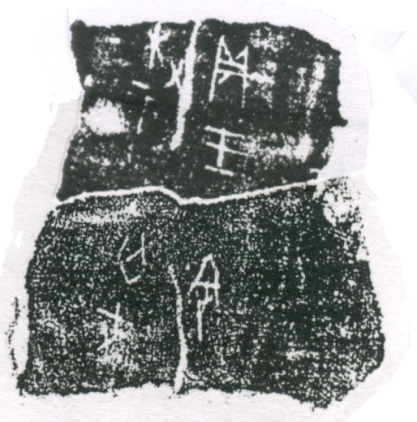 第九十則A：笏二1504B：東文研834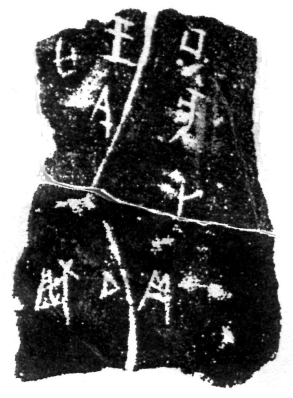 說明：B版因曾經戰火摧毀，導致甲骨縮小變形，拓本也比原甲略微縮小。本組B版放大105%後，可與A版相合。